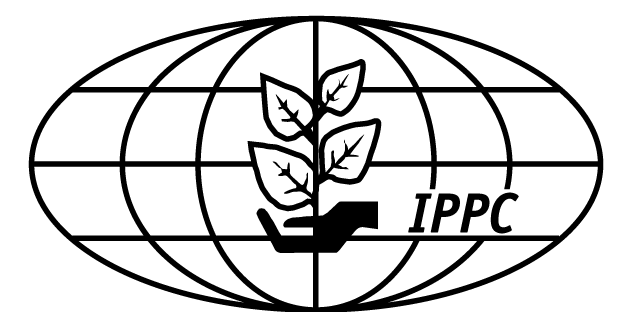 Good Practicesfor participationin IPPC Standards Committee MeetingsUpdated April 2016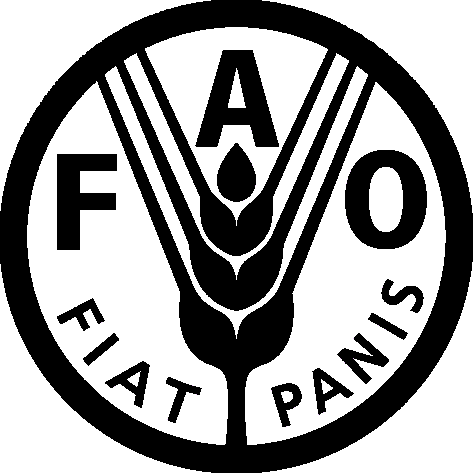 Food and Agriculture Organization of the United NationsGood practices for participation in IPPC Standards Committee meetingsTable of contents List of Abbreviations	31. Purpose	42. Background	42.1 A brief history of the IPPC	42.2 List of tools to keep in mind	42.3 ISPMs and the IPPC standard setting process	53. Standards Committee (SC)	53.1 SC membership	53.2 Restricted work area on the IPP	64. SC work in relation to the IPPC Standard Setting Process	64.1 What does it imply to be a SC member?	64.2 Overview of SC meetings and how to prepare for them	75. Stewards of ISPMs	86. Specific tasks related to the four stages of the Standard Setting Process	96.1 Developing the IPPC Standard Setting work programme	106.2 Drafting	106.3 MC on draft ISPMs	126.4 Adoption and publication	14Appendix 1. Flowcharts of the IPPC Standard Setting Process	17List of Abbreviations1. PurposeThe purpose of this manual is to provide information to members of the International Plant Protection Convention (IPPC) Standards Committee (SC) (particularly newly appointed members) regarding the activities and functions of the SC, and how SC members achieve their tasks and objectives. It also provides a time frame of the standard setting process, with due dates for the major steps involved during the development of a standard. The information was taken from various sources, including the IPPC Procedure Manual for Standard Setting activities, the SC Terms of Reference and Rules of Procedures and the Inter-American Institute for Cooperation on Agriculture (IICA) Handbook of good practices for participation in meetings of the IPPC. This manual is partly organized according to the four stages of the IPPC standard setting process, highlighting how each SC member can provide input and contribute to the process.2. Background 2.1 A brief history of the IPPCThe IPPC came into force in April 1952. It was recognized by the 1989 Uruguay Round of the General Agreement on Tariffs and Trade as a standard setting organization for the Agreement on the Application of Sanitary and Phytosanitary Measures (SPS Agreement) of the World Trade Organization (WTO). WTO members agreed to base their phytosanitary measures on international standards developed by the IPPC. In 1992, the IPPC Secretariat was established at the Food and Agriculture Organization (FAO) of the United Nations and headquartered in Rome, Italy. In 1995, contracting parties requested a revision of the Convention to reflect contemporary phytosanitary concepts and the role of the IPPC in relation to the SPS Agreement. In the same year, the FAO Conference approved the first three international standards for phytosanitary measures (ISPMs). There are currently 182 contracting parties to the IPPC, all sharing the same goal of protecting the world’s cultivated and natural plant resources from the spread and introduction of plant pests, while minimizing interference with the international movement of goods and people. 2.2 List of tools to keep in mindTo perform their duties, SC members should be familiar with the following key IPPC documents:Text of the ConventionIPPC Procedure ManualIPPC Procedure Manual for Standard SettingThe IPPC Style Guide (guidance to drafting of standards)Adopted ISPMs, in particular conceptual ISPMs that are the foundation of the IPPC, such as ISPM 1 Phytosanitary principles for the protection of plants and the application of phytosanitary measures in international trade and ISPM 5 Glossary of phytosanitary termsFramework for standardsList of topics for IPPC standardsCriteria for justification and prioritization of proposed topicsExplanatory Document on ISPM 5 “Annotated Glossary”2.3 ISPMs and the IPPC standard setting processISPMs are adopted by IPPC contracting parties through the CPM. Standards in themselves are not binding and should not be considered as regulatory instruments, but come into force when countries establish requirements within their national legislation. Existing standards are revised as necessary. Adopted ISPMs include texts on a long range of systemic concepts (anything from pest surveillance to pest risk analysis) and on pest-specific or commodity/pathway-specific phytosanitary measures.The first draft of an ISPM is normally produced by either a Technical Panel (TP) or an Expert Working Group (EWG). There are currently five TPs, established for specific phytosanitary technical areas:Technical Panel on Diagnostic Protocols (TPDP)Technical Panel on Forest Quarantine (TPFQ)Technical Panel on pest free areas and systems approaches for Fruit Flies (TPFF)Technical Panel on the Glossary (TPG)Technical Panel on Phytosanitary Treatments (TPPT)The IPPC Standard Setting process consists of four stages explained in further details under section 6. 3. Standards Committee (SC)The SC is responsible for managing the development of ISPMs and overseeing the standard setting process, including providing oversight to the work of TPs and EWGs. The SC does not write standards, but reviews and revises draft ISPMs, monitors their development, ensures they are of consistent quality and use harmonized terms. The SC may also be assigned additional tasks by the CPM, such as the review of procedural and administrative documents to ensure consistency with the standard setting process. The Guidelines on the duties of members of the SC can be found in section 5.4 of the IPPC Procedure Manual for Standard Setting. Detailed information on the tasks of SC members is also provided in the IPPC Procedure Manual for Standard Setting, under each stage of the standard setting process.The SC may agree to use electronic means for internal consultation among SC members and for the approval of specific issues between SC meetings. The usual amount of time allowed for responses is three weeks. Detailed information on electronic decisions is included in section 5.7 of the IPPC Procedure Manual for Standard Setting.3.1 SC membershipThe membership of the SC is explained in details in the Terms of reference and Rules of procedure for the SC, cf. sections 5.2 and 5.3 of the IPPC Procedure Manual for Standard Setting. Here is a summary:The SC consists of 25 members from each of the seven FAO regions. Having experts from various regions allows for the SC to obtain a range of views that can produce globally acceptable standardsSC members are expected to act as individual experts, not as country or regional representatives. However, the views of the expert are usually those characteristic of the region the expert comes fromThe SC selects its own chair, vice chair and rapporteur, cf. section 5.1 of the IPPC Procedure Manual for standard settingThe SC usually meets twice a year, in May and November. Ad hoc working groups and drafting groups consisting of SC members may be required to address special issues or undertake specific drafting tasks.Each region must nominate potential replacements for their SC members. In addition, SC members from each region select one SC member to the Standards Committee Working Group (SC-7) to review comments and revise draft standards. The SC-7 selects its own chair and rapporteur. 3.2 Restricted work area on the IPPThe work area is a restricted area on the International Phytosanitary Portal (IPP) with work spaces available for various groups, including SC members. This virtual workspace can include documents for meetings, message boards, discussion forums and tools for electronic decision making. Each SC member should be familiar with this key tool and be able to navigate it to find relevant information.Access to the work area is password restricted and users are only able to access the section of the work area for the group(s) they belong to. To use the work area, SC members should log in with their username and password and then go to the dashboard, which provides links enabling each user to quickly access the relevant information and other tools, such as forms for updating contact information, viewing groups, changing preferences and the electronic decision tool. 4. SC work in relation to the IPPC Standard Setting Process4.1 What does it imply to be a SC member?The commitment and general responsibilities of an SC member during the three year term include the following:Allocate time for preparation, travel and attendance to the meeting, and follow-up activities after the meeting. To this effect, SC members should receive the support from their manager/supervisor. The time needed could be estimated at, as a minimum:2-4 weeks for meetings (depending on involvement in the SC-7 and travel distance)2 weeks to review draft standards2 weeks to review consultation commentsthis amount of time may increase if the SC member participates in regional workshops on draft standards or is a steward of an ISPM.Consult and liaise with relevant national and international experts.Read all meeting documents prior to the meeting and provide discussion papers or comments.Maintain a functioning email address and join in email discussions or conference calls falling outside of regular meeting dates and times.Regional communication:SC members should assist with the communication of information regarding draft ISPMs to countries within their region by discussions with other regional experts, attending regional workshops, or contributing to supplementary written information on the draft standards. Regions may assign one or more SC members to play a lead role in facilitating the communication between the SC and National Plant Protection Organizations (NPPO) and Regional Plant Protection Organizations (RPPO) within their region.4.2 Overview of SC meetings and how to prepare for themSC members’ preparation and organization are key to ensure a successful event. Some essential aspects to consider are below.Before the meeting, the SC member should:Regularly visit the restricted work area of the IPP to access the meeting documents, including the agenda, the draft specifications or standards that will be discussed, summaries of compiled comments following a consultation (see box below), etc.Review the meeting agenda to be aware of the topics that will be discussed.Consult other background documents, such as reports from past SC meetings, CPM reports, TP and EWG reports and discussion papers.Bring a copy (electronic or paper) of the documents that will be discussed at the meeting and of those which may facilitate the discussions. These may also include adopted ISPMs, the IPPC Procedure Manual, etc.Make travel arrangements well in advance (e.g. flights, hotel accommodation, ground transportation, passport/visa requirements).Communicate with other SC members within the region to coordinate discussions and follow up with NPPOs and stakeholders to develop a position.Prepare positions and circulate them to appropriate people within the region (e.g. NPPOs, RPPOs, stakeholders).At the meeting, the SC member should:Take detailed notes on the discussions for possible reporting back home; these notes will also be useful at the end of the meeting when the report is being reviewed for adoption.Make interventions when required. Interventions should be clear and brief, allowing for translators to convey the appropriate message.Attend evening sessions on topics that could not be concluded during the day.Read or write new draft texts in the evening, in preparation for next day’s sessions.After the meeting, the SC member should:Carefully review your meeting notes and, if required, prepare a report for the home organization or region, identifying key elements that were discussed and any required follow up action;Regularly check the SC IPP work area because some issues may require follow up.5. Stewards of ISPMsAn SC member who has been selected as steward for an ISPM will be responsible to oversee the development of the particular standard from the time of drafting the specification to the adoption by the CPM, and to serve as a liaison between the EWG and the SC. Section 5.6 of the IPPC Procedure Manual for Standard Setting provides detailed information on the duties of a steward. An overview is provided in the following paragraphs.A steward is expected to have good knowledge of the IPPC standard setting process and a thorough understanding of the relevant specification. Before and during the meeting of the EWG or TP, the steward should liaise with the Secretariat to ensure that discussion papers are produced and to assist with the running of the meeting and the preparation of the meeting report. The steward should also ensure the correct phytosanitary terminology is used when drafting the standard (refer to ISPM 5, the Annotated Glossary and the IPPC Style guide, as appropriate).In preparation for consultation on the draft ISPM, the steward will prepare a short presentation to be posted on the IPP and used at regional workshops or individual country consultation. The steward is encouraged to attend and facilitate discussions at the SC/SC-7 meetings approving the draft for the first consultation, revising the draft for the second consultation and approving the draft for CPM adoption. If the steward is not able to attend the meeting in person, the steward should provide documentation about the standard, brief the assistant steward or another SC member or be available for a conference call with the SC. 6. Specific tasks related to the four stages of the Standard Setting Process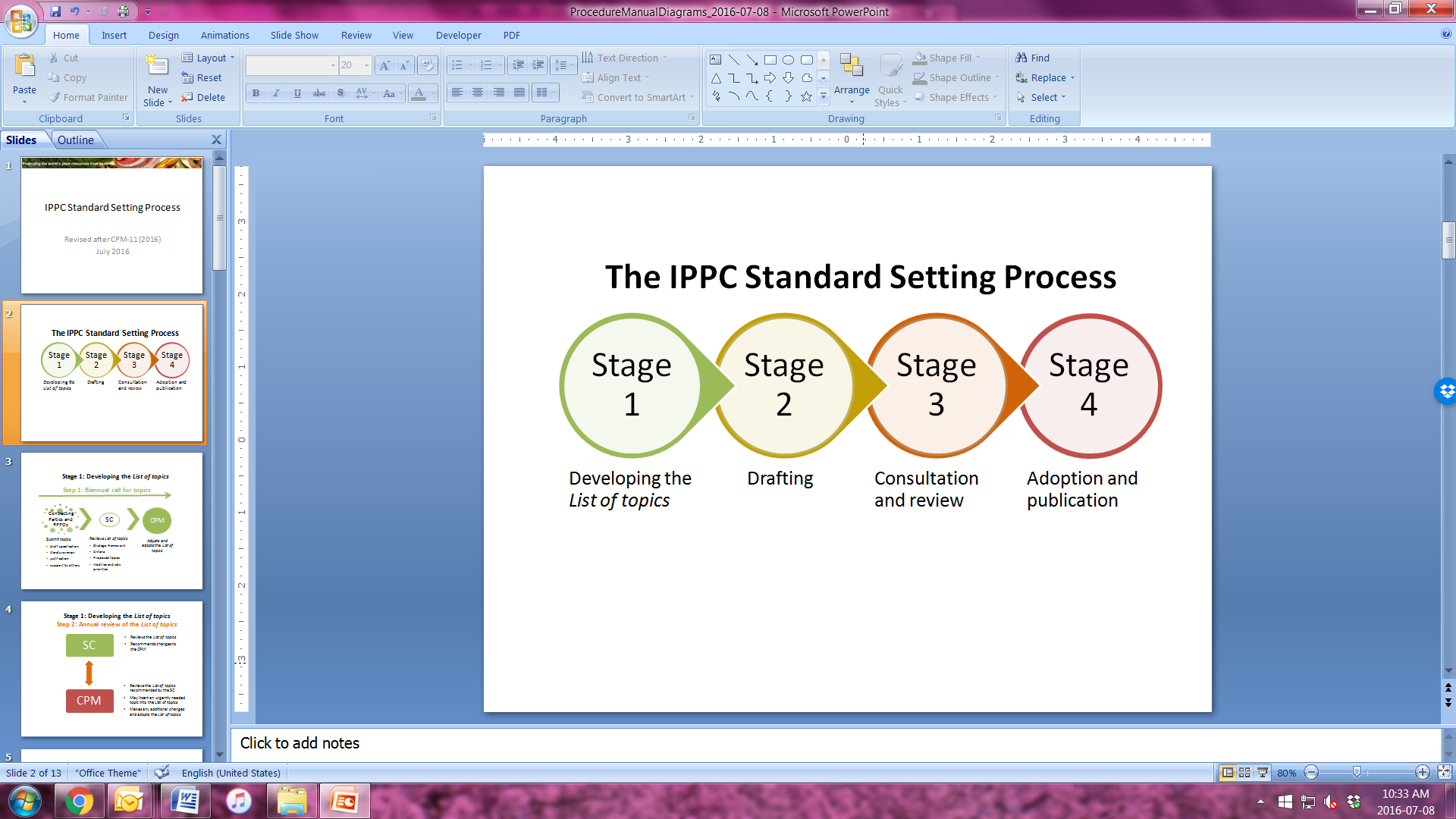 Figure 1: Stages of the IPPC standard setting processThe IPPC Standard Setting Process consists of four stages:Developing the List of topics for IPPC standardsDraftingConsultation and reviewAdoption and publicationEach stage contains several steps, as indicated in the following sections. 6.1 Developing the IPPC Standard Setting work programme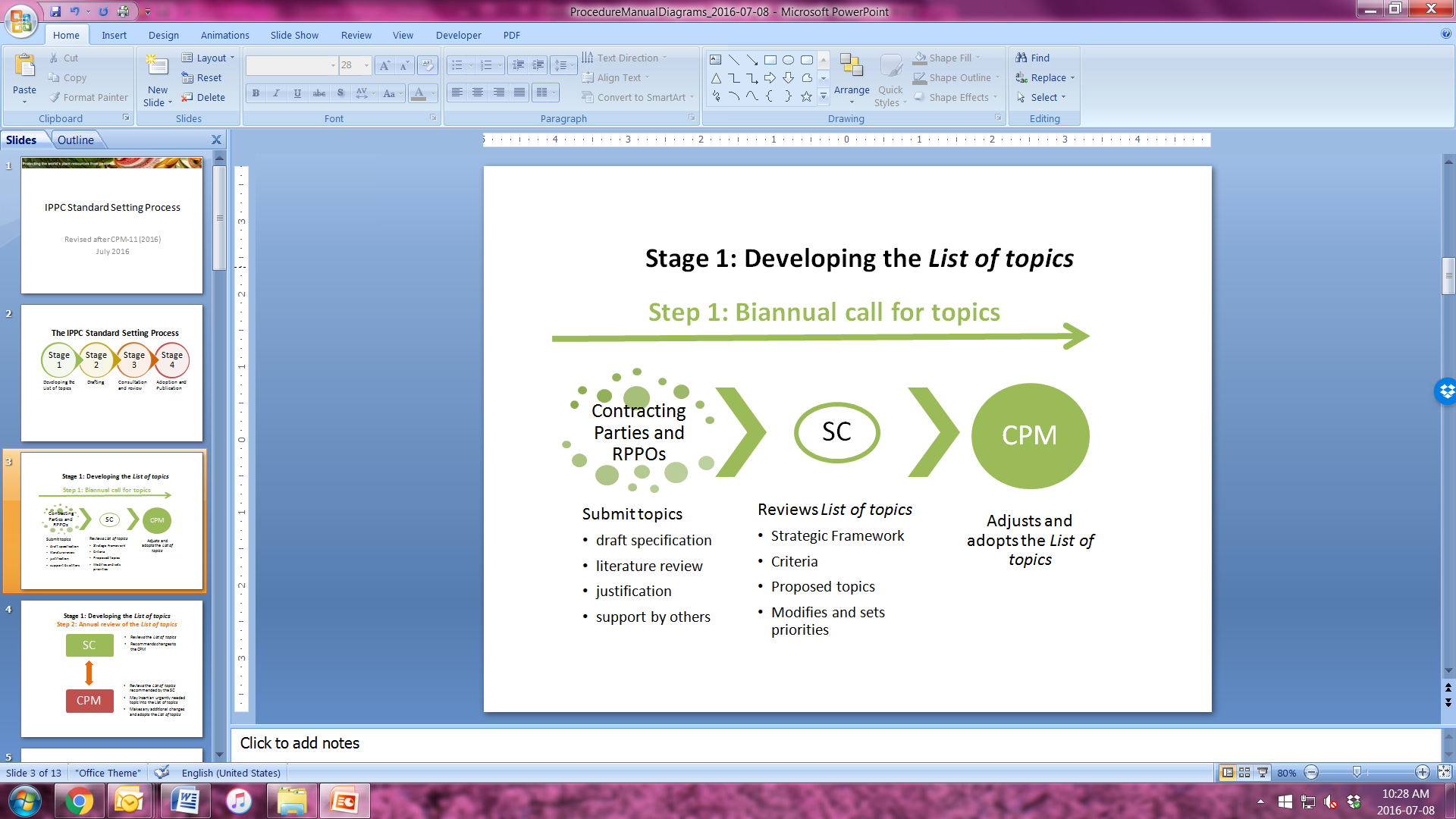 Figure 2: Stage 1, Step 1 of the IPPC Standard Setting ProcessThe Standard Setting process begins with the development of the List of topics for IPPC standards (LOT). The SC, taking into account the IPPC Strategic Framework and the Criteria for justification and prioritization of proposed topics, reviews the existing LOT and the compiled list of proposed new topics. The SC recommends a revised LOT, adding topics from the compiled list, deleting or modifying topics in the existing LOT and prioritizing each topic. The proposed LOT is then submitted to the CPM for adoption. 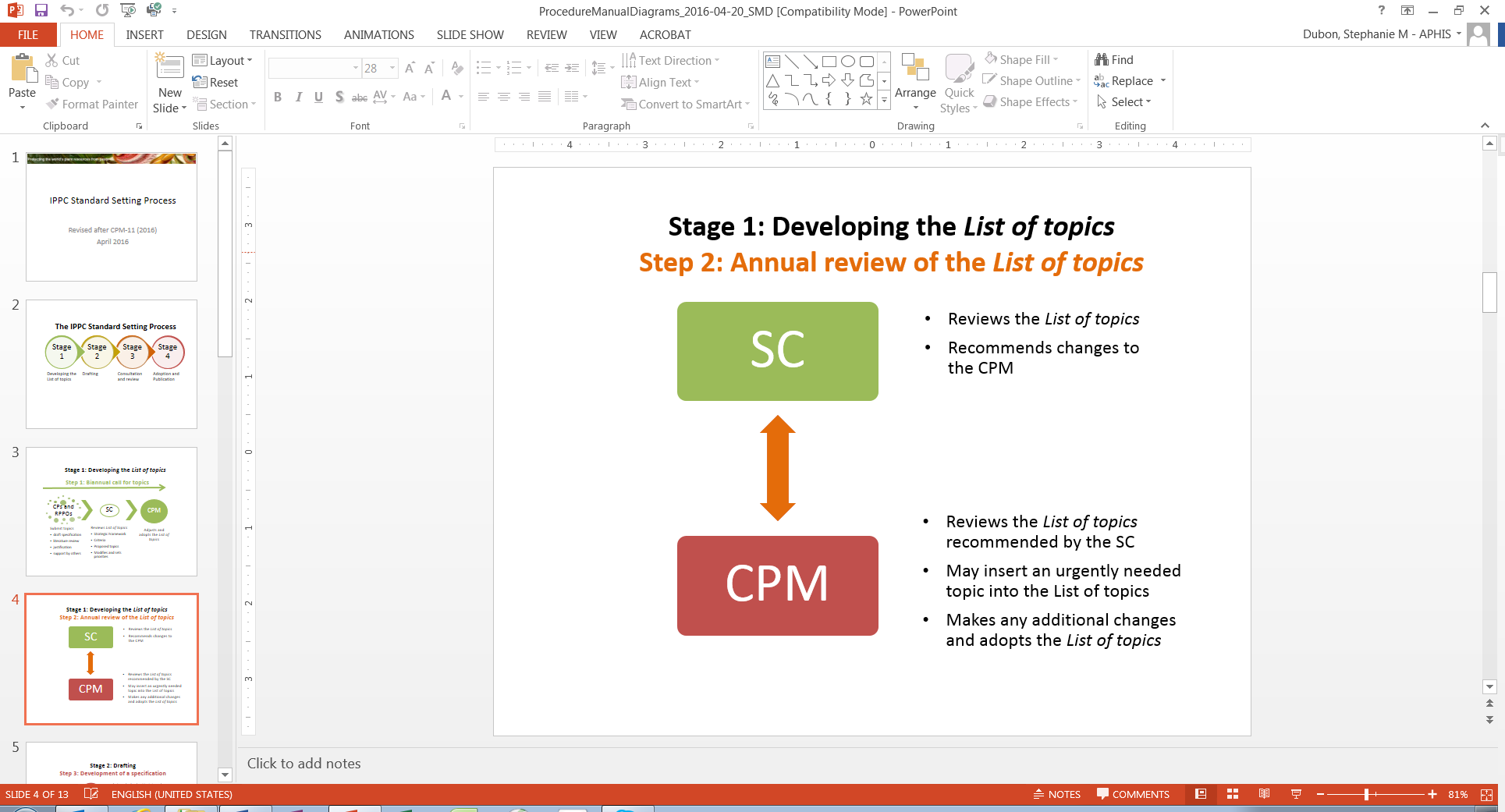 Figure 3: Stage 1, Step 2 of the IPPC Standard Setting ProcessThe SC reviews the LOT annually and recommends changes to the CPM. In exceptional circumstances, such as in response to a specific need, the SC may recommend an addition to the LOT. The CPM reviews the LOT recommended by the SC and adopts the LOT.In any year, when a situation arises in which an ISPM or a revision to an ISPM is required urgently, the CPM may insert such a topic to the LOT.6.2 Drafting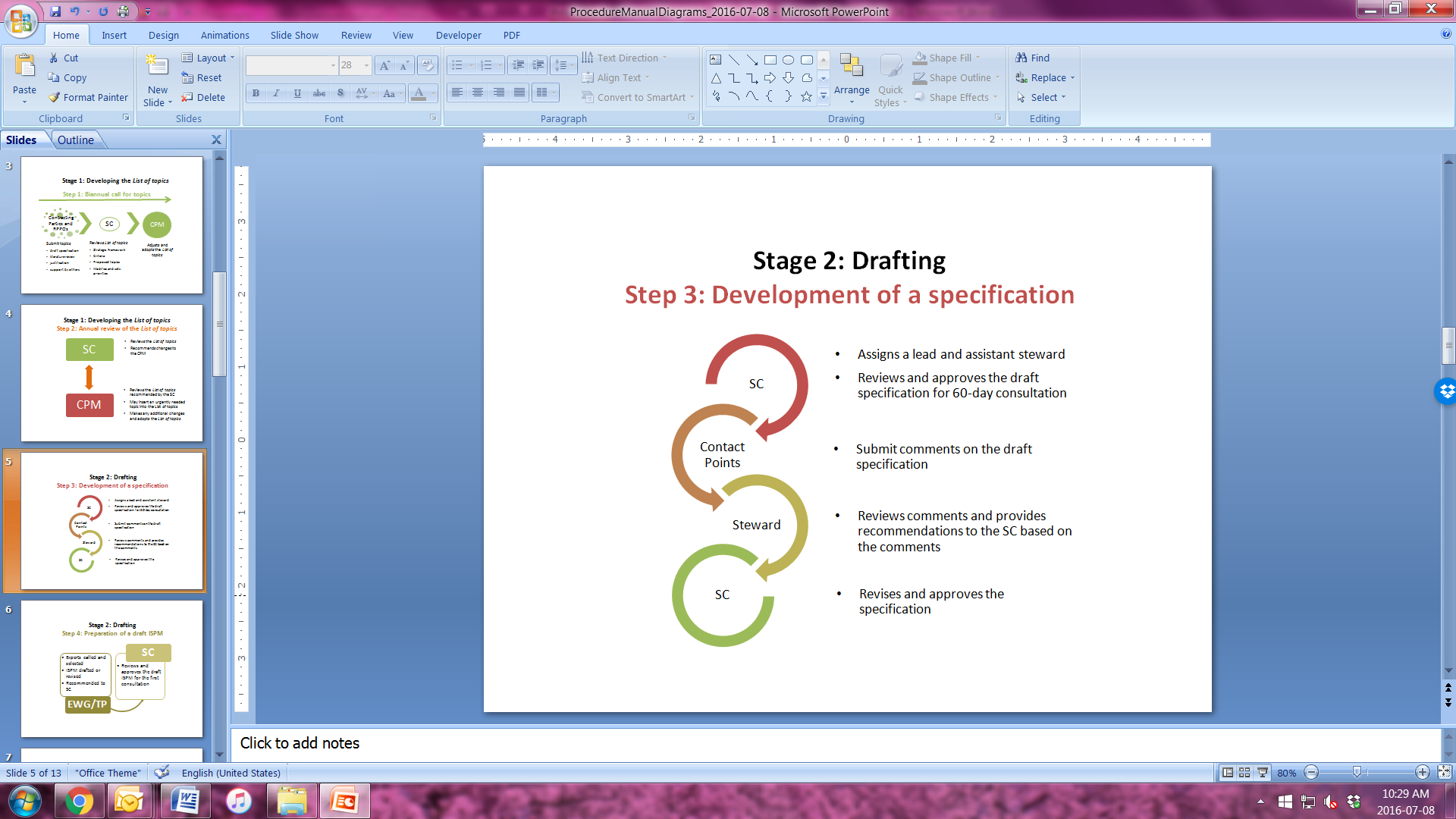 Figure 4: Stage 2, step 3 of the IPPC Standard Setting ProcessOnce the LOT has been adopted by the CPM, the SC assigns a lead steward and assistant(s) for each topic. Assistants could be from outside the SC, such as former SC members, TP members or EWG members. The SC reviews the draft specification submitted by the IPPC contracting party or RPPO and sends it for consultation, which lasts 60 days. SC members carefully review the draft specification by:ensuring the draft specification will produce a globally acceptable standardensuring the draft specification accurately describes the title, scope and purpose of the intended standardensuring the tasks and other elements of the draft specification are correctly identifiedproposing modifications if necessaryassisting in the analysis of consultation comments and revising the draft specification.After consultation, the Secretariat compiles comments and forwards them to the steward(s) and the SC for review of the draft specification and its approval. Once the specification has been approved, the Secretariat posts a call for nominating experts for the EWG or TP. The SC will review nominations and approve the experts.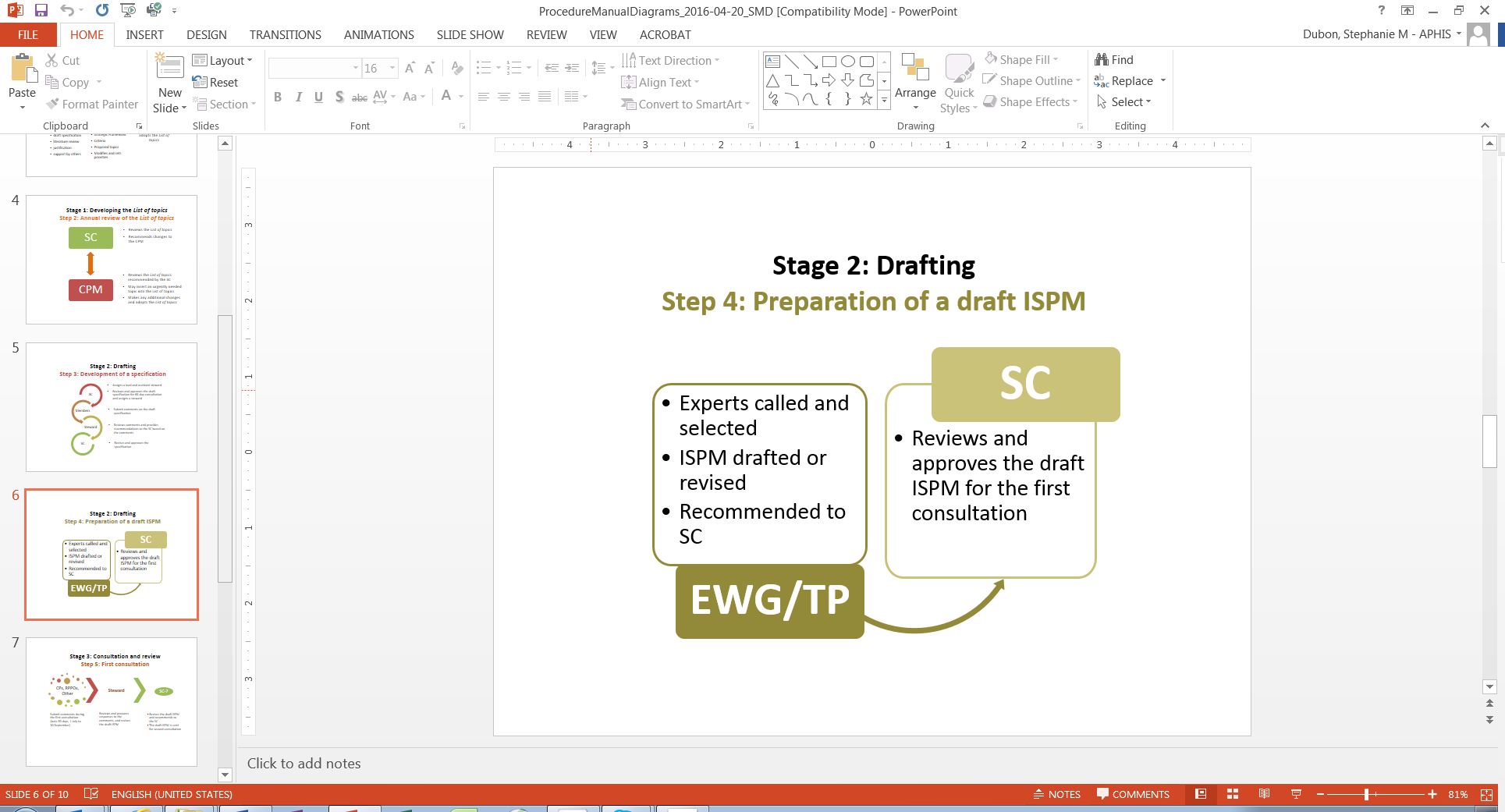 Figure 5: Stage 2, step 4 of the IPPC Standard Setting ProcessThe EWG or TP will draft the ISPM in accordance with the relevant specification. EWGs or TPs usually have 6-10 participants representing a wide geographic area. The resulting draft ISPM is forwarded to the SC for review. The SC will decide whether to send it for first consultation (often following some modification by the SC), to return it to the steward(s) or to an EWG or TP, or to put it on hold.6.3 MC on draft ISPMs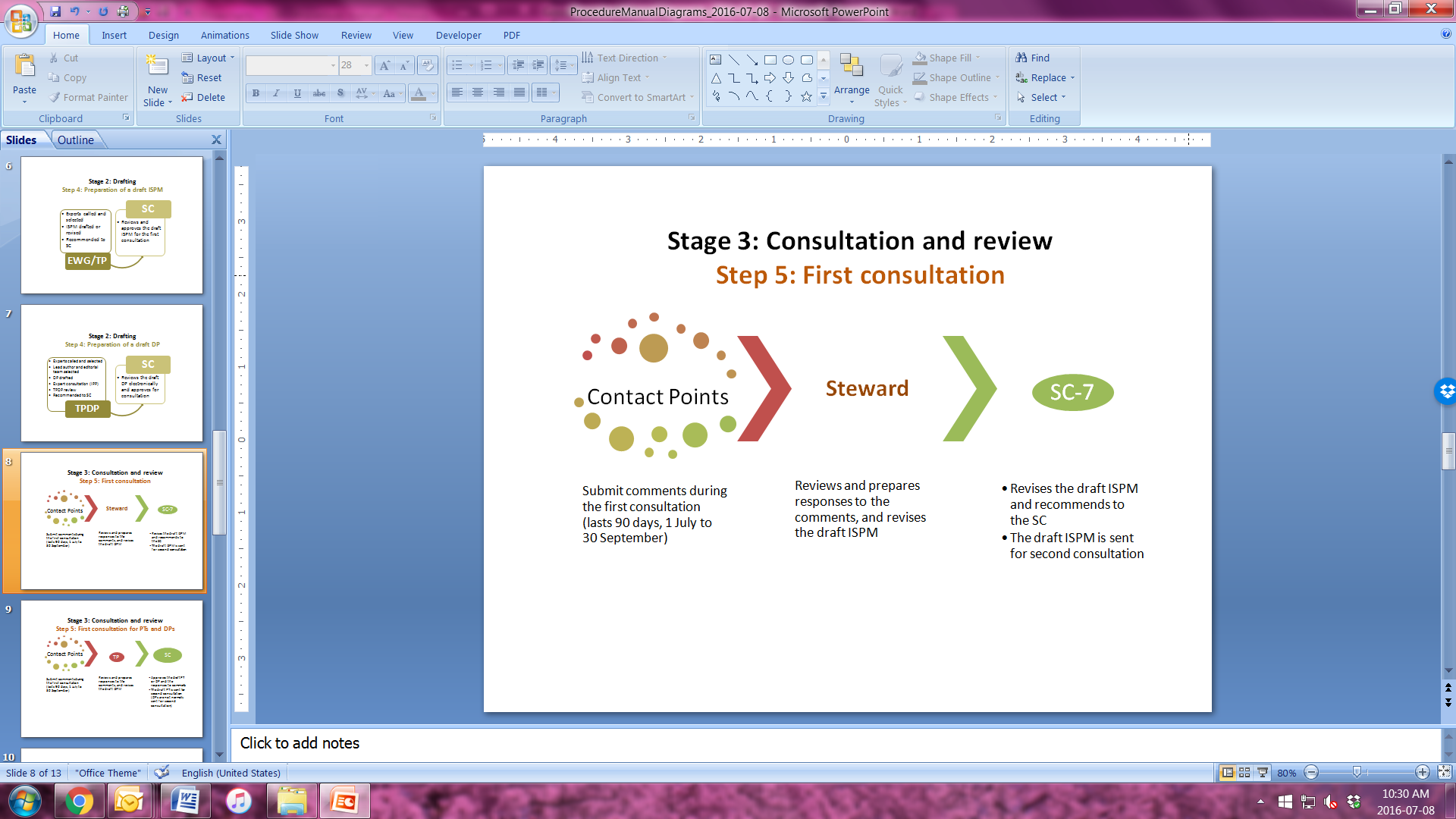 Figure 6: Stage 3, step 5 of the IPPC Standard Setting ProcessFollowing approval by the SC, the Secretariat submits the draft ISPM to CPs, RPPOs, and other organizations for the first consultation, along with background information. During this consultation period, regional workshops are held to assist members within a region to discuss and prepare national comments on draft ISPMs. SC members are strongly encouraged to attend regional workshops. Comments received during this consultation will be compiled by the Secretariat and forwarded to the steward(s) and SC-7 for consideration.In preparation for the SC-7 meeting, the steward reviews the consultation comments, prepares responses and revises the draft ISPM. The SC-7 will further revise the draft standard and determine whether it is ready for the second consultation.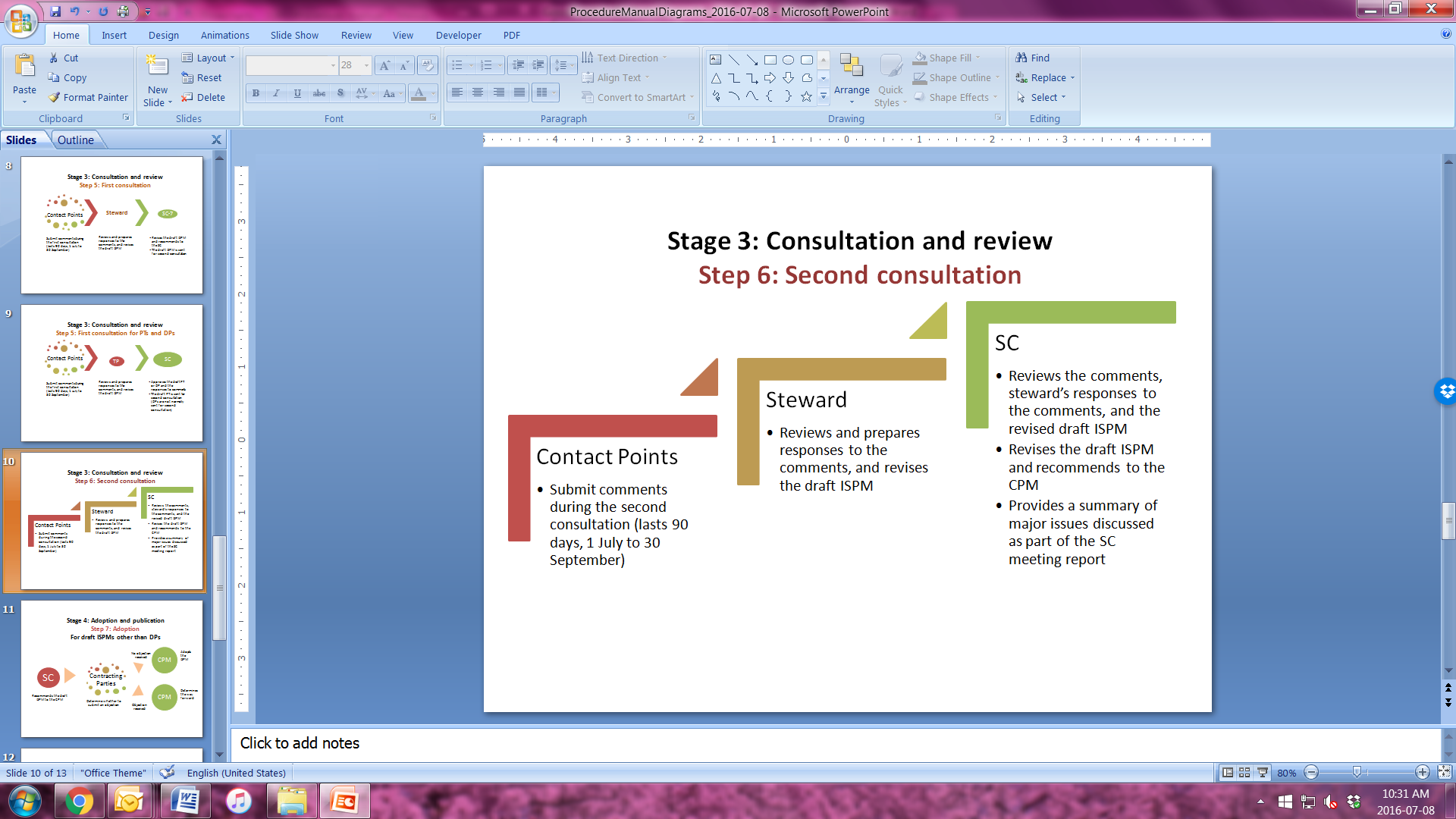 Figure 7: Stage 3, step 6 of the IPPC Standard Setting ProcessThe Steward will review the comments submitted by CPs, RPPOs, and other organizations, revise the draft standard accordingly and submit it to the Secretariat, to be posted for the SC. The SC will further revise the draft standard and determine whether to recommend the draft standard to the CPM, or to put it on hold, return it to the steward(s) or to an EWG or TP, or submit it for another round of consultation.6.4 Adoption and publication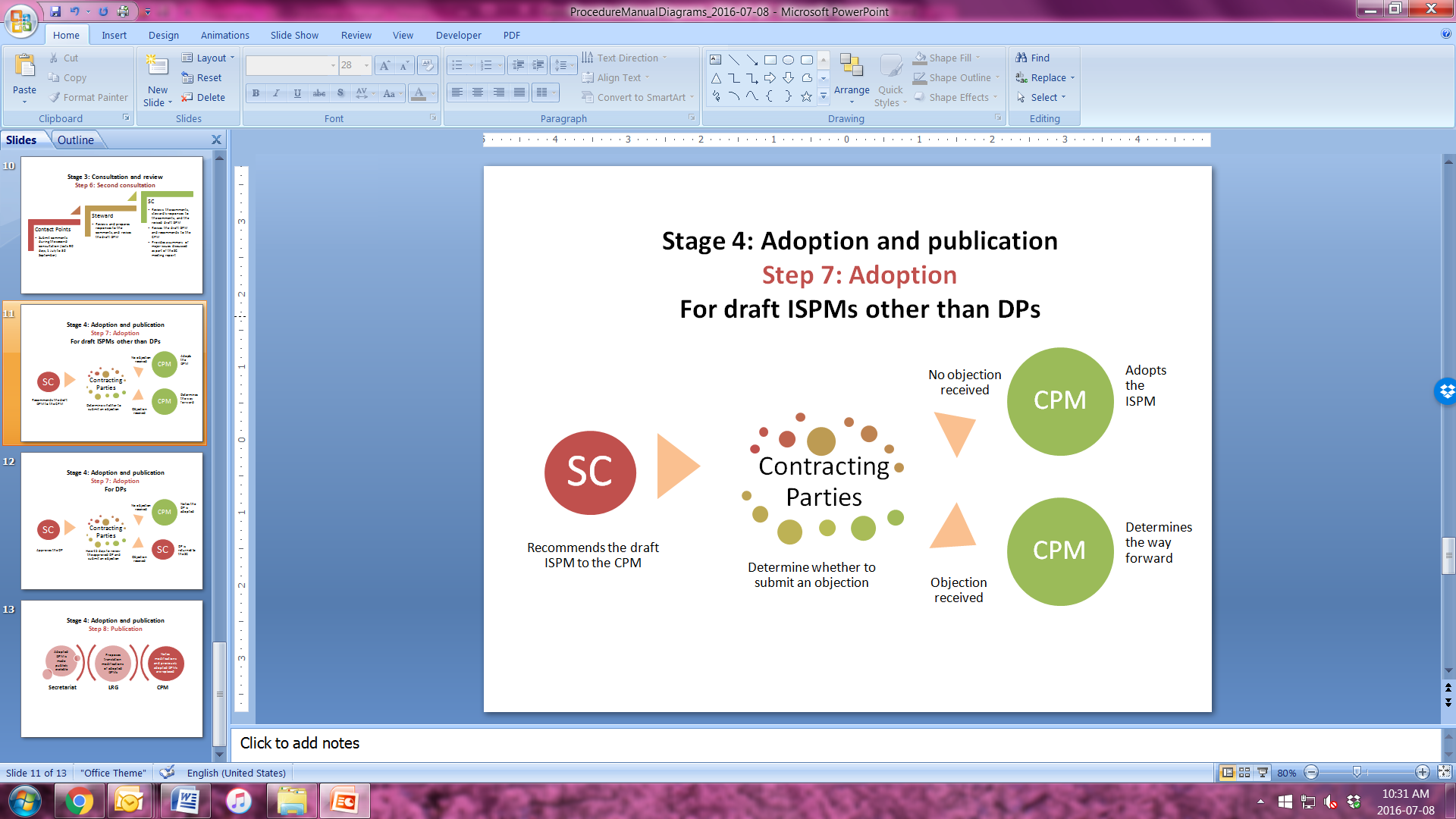 Figure 8: Stage 4, step 7 of the IPPC Standard Setting Process (excluding DPs)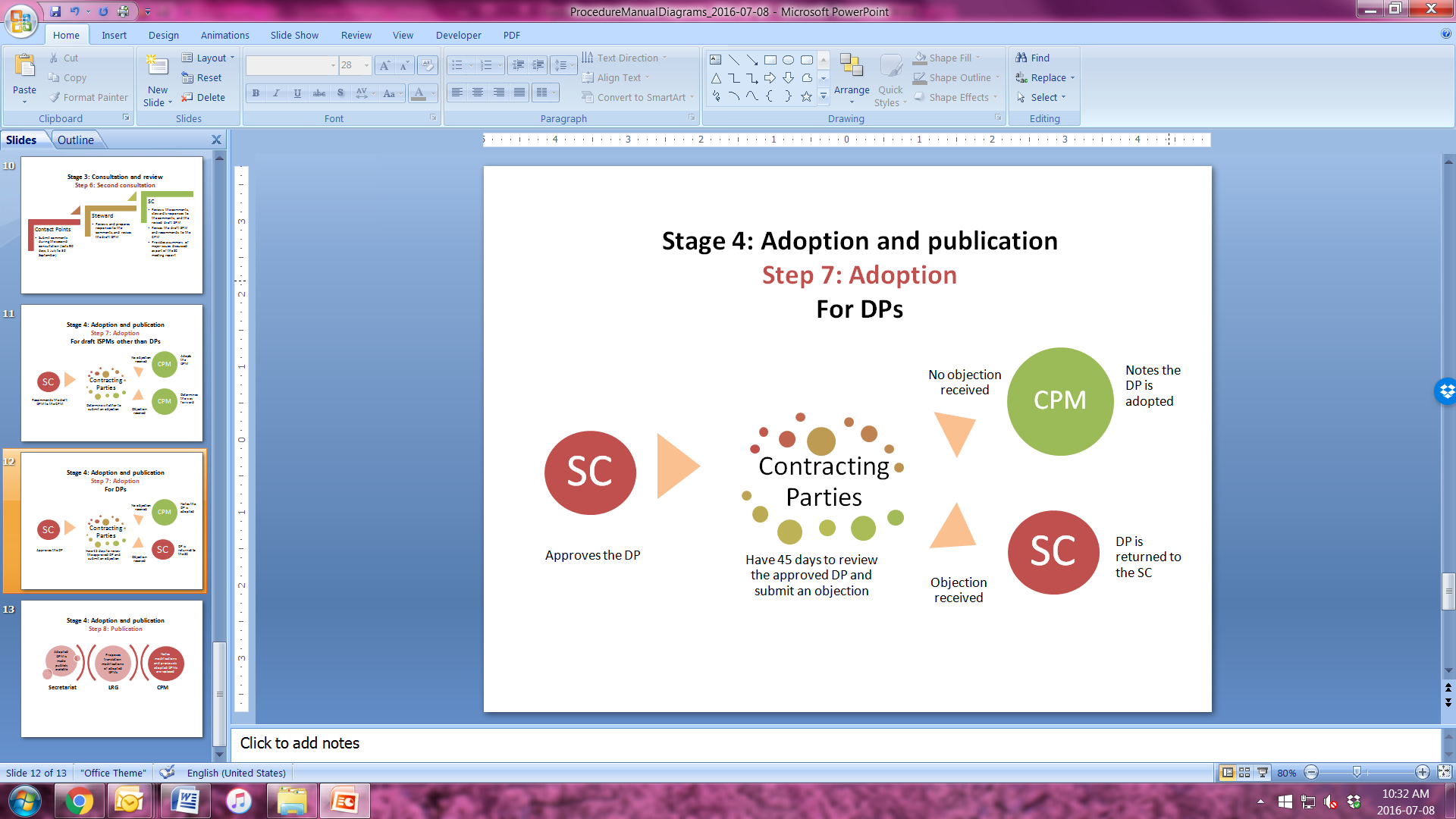 Figure 9: Stage 4, step 7 of the IPPC Standard Setting Process for DPsObjectionsCPs may submit objections on draft ISPMs presented for adoption at CPM, along with technical justification and suggestions for improvement, to the Secretariat no later than three weeks prior to the CPM meeting. Concerned CPs should make every effort to seek agreement before the CPM session. The objection is added to the CPM session agenda and the CPM decides on a way forward. If no objection is received, the CPM adopts the ISPM without discussion.The SC adopts DPs on behalf of the CPM. Once approved, the draft is sent for a 45 day consultation. If a CP has an objection, the draft DP is returned to the SC. If no objection is received, the SC adopts the protocol. DPs adopted through this process will be noted at CPM meeting and attached to the CPM meeting report.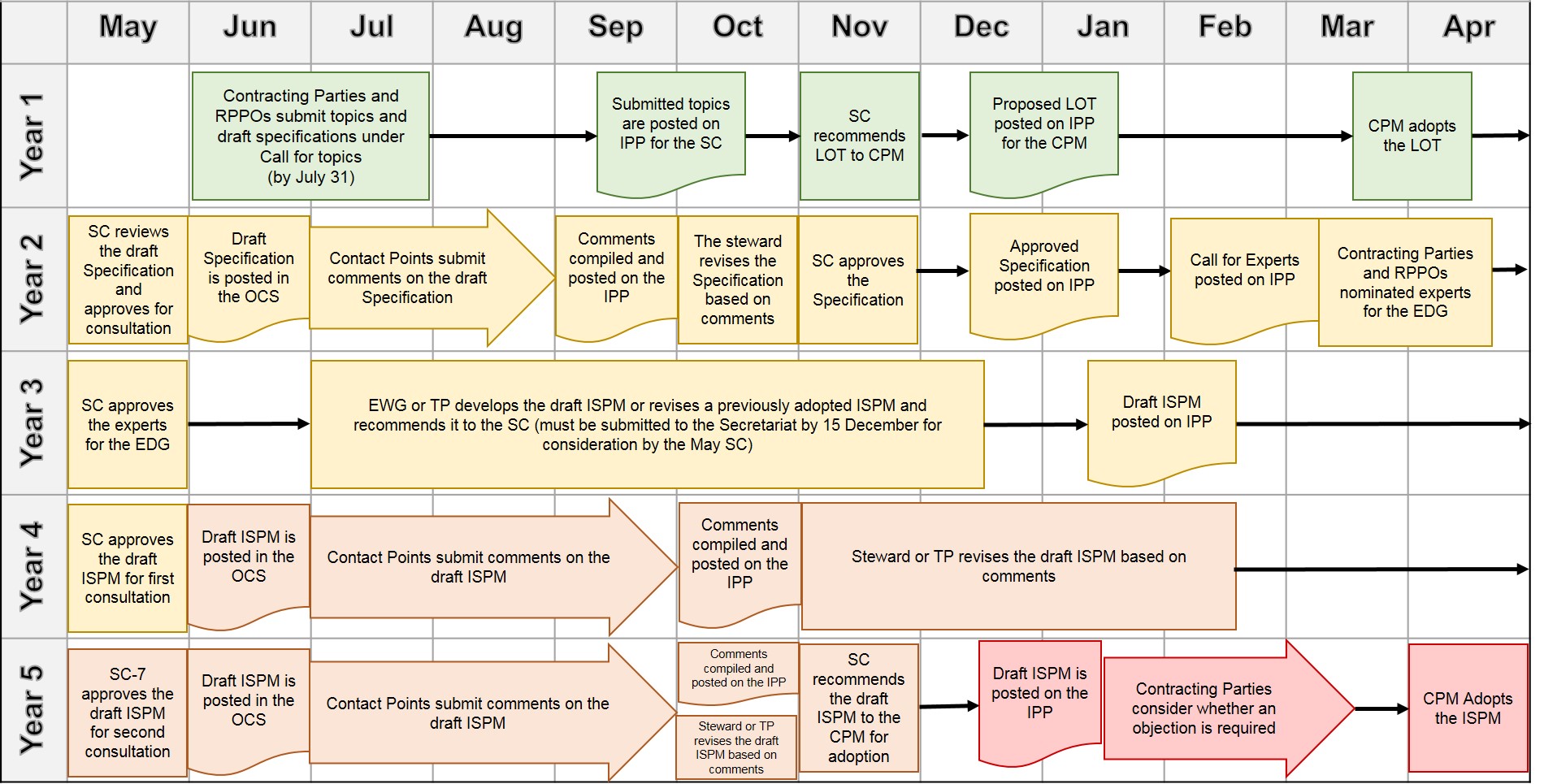 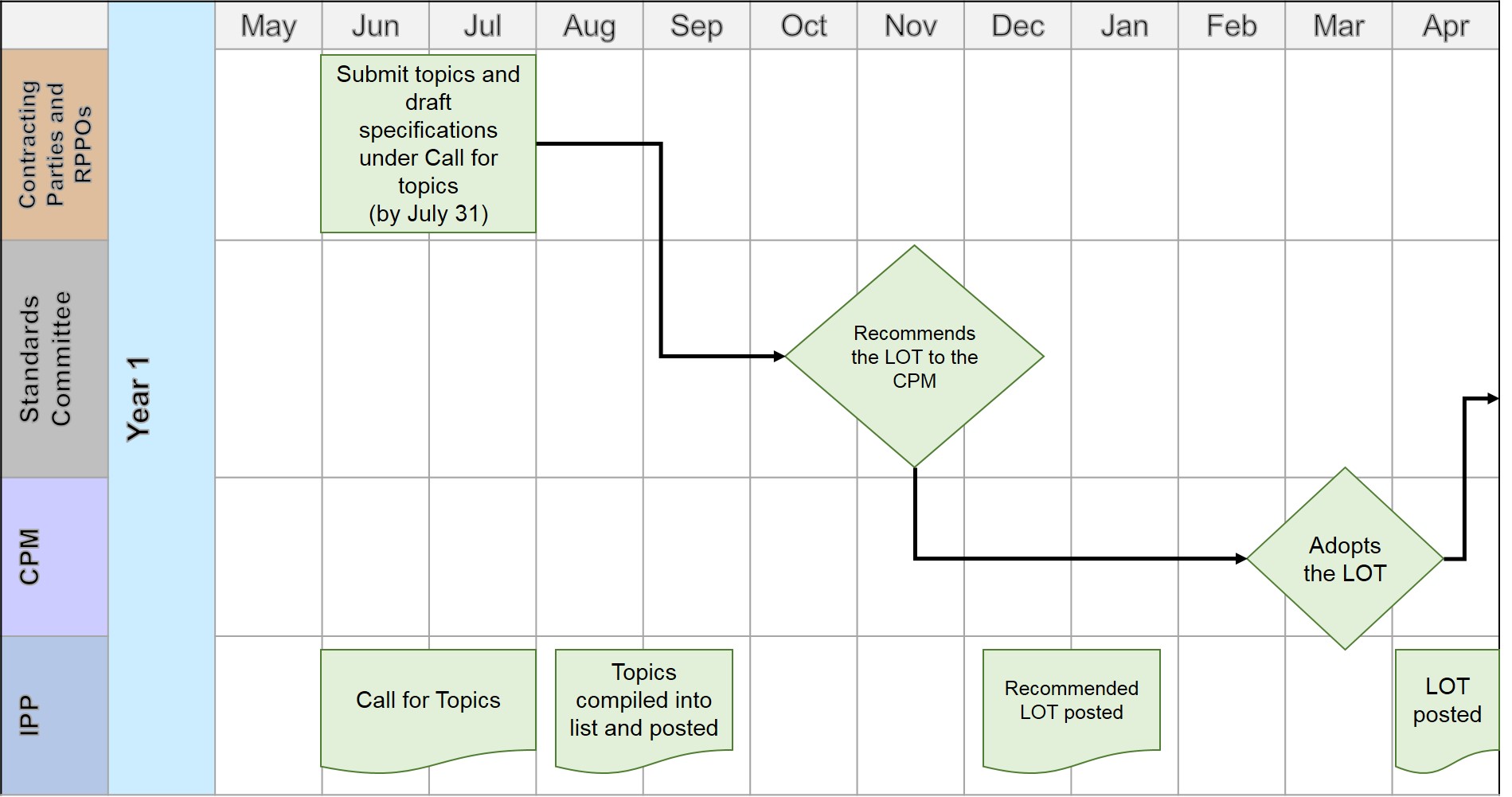 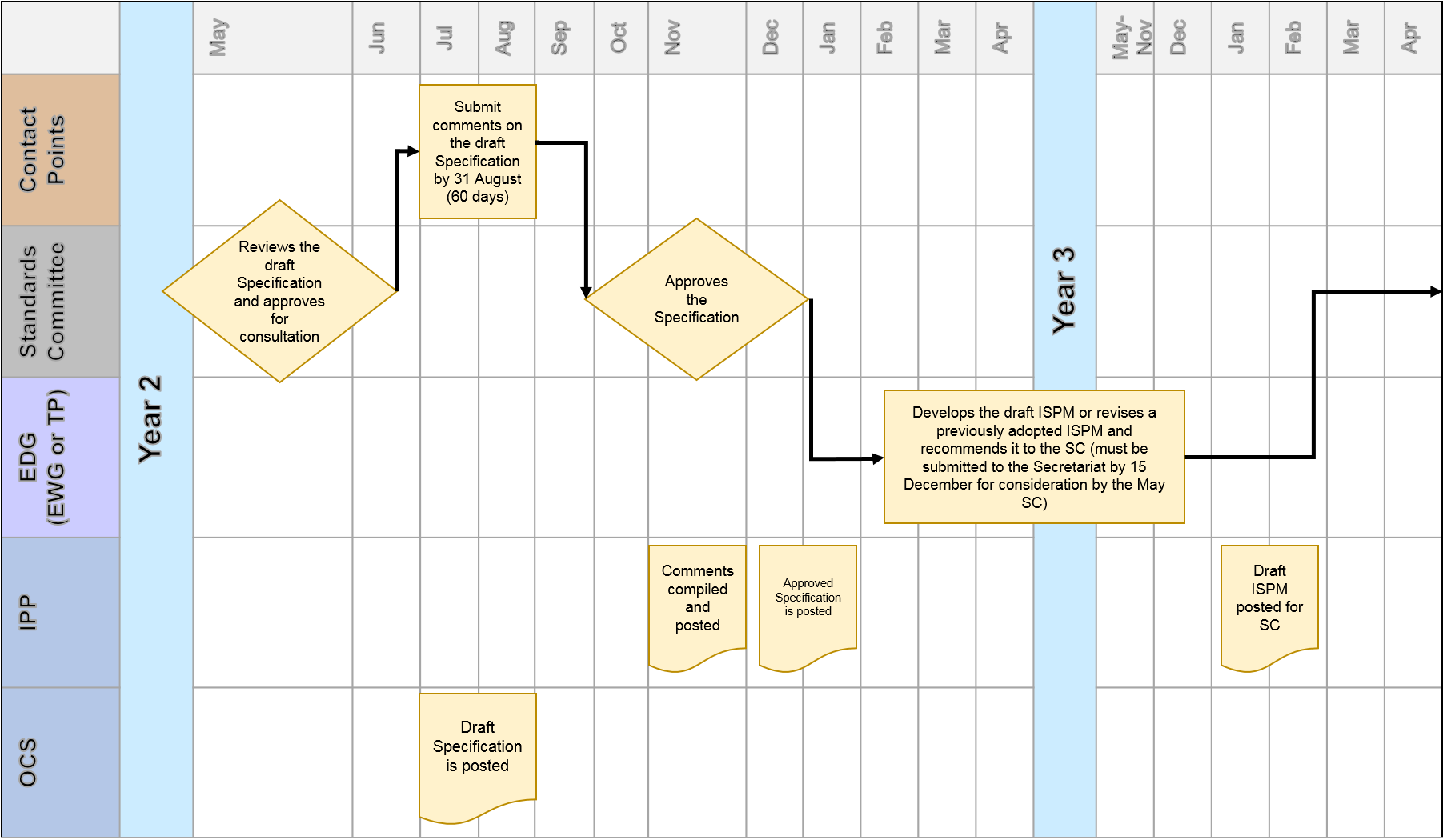 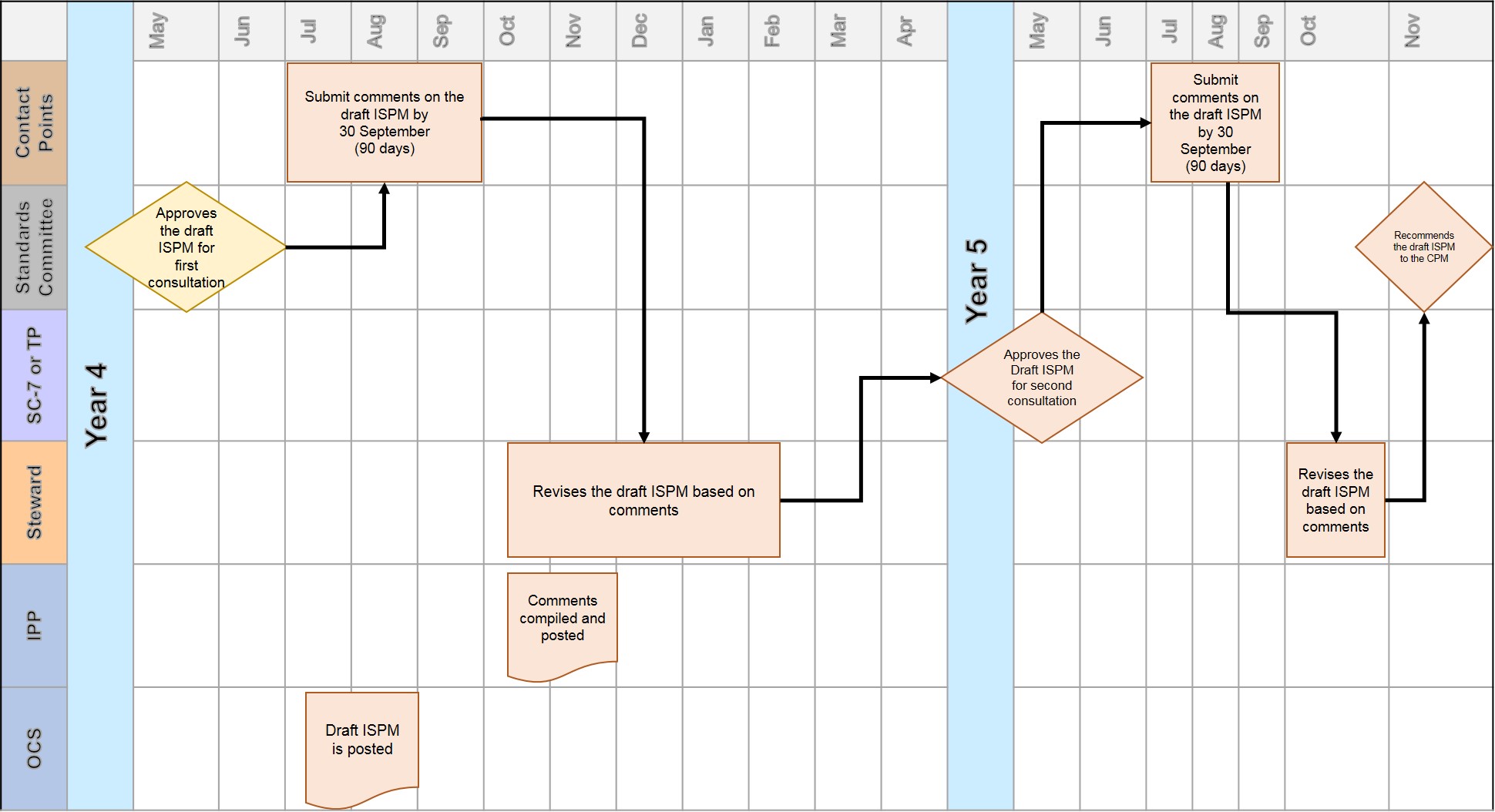 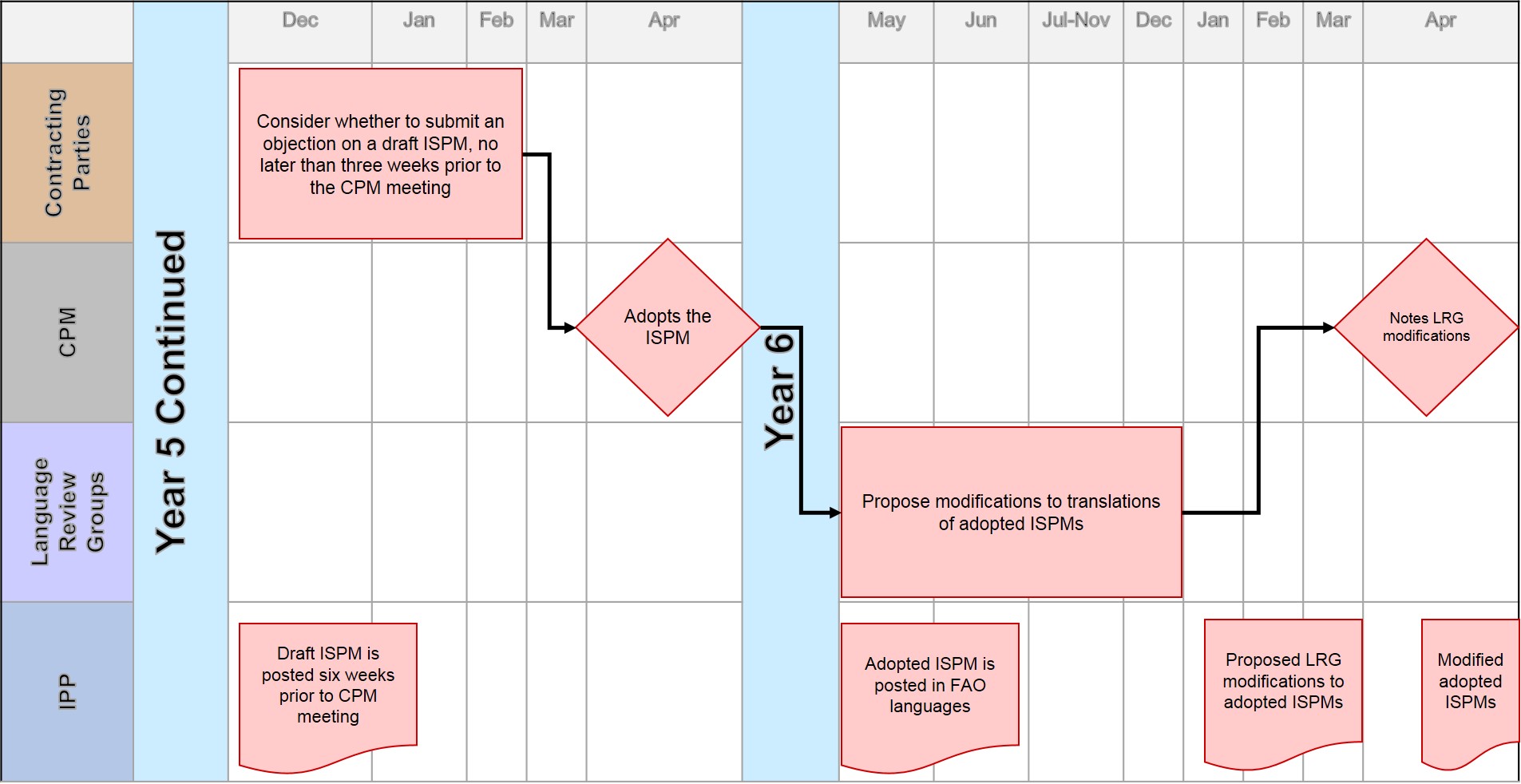 CPMCommission on Phytosanitary MeasuresDPDiagnostic ProtocolEDGExpert Drafting GroupEWGExpert Working GroupFAOFood and Agriculture OrganizationFOFormal ObjectionIICAInter-American Institute For Cooperation on AgricultureIPPInternational Phytosanitary PortalIPPCInternational Plant Protection ConventionISPMInternational Standard for Phytosanitary MeasuresLOTList of Topics for IPPC StandardsNPPONational Plant Protection OrganizationOCSOnline Comment SystemRPPORegional Plant Protection OrganizationSCStandards CommitteeSC-7Standards Committee Working Group SPSAgreement on the Application of Sanitary and Phytosanitary MeasuresTPTechnical PanelTPDPTechnical Panel on Diagnostic ProtocolsTPFFTechnical Panel on Pest Free Areas and Systems Approaches for Fruit FlyTPFQTechnical Panel on Forest QuarantineTPGTechnical Panel on the GlossaryTPPTTechnical Panel on Phytosanitary TreatmentsWTOWorld Trade Organization